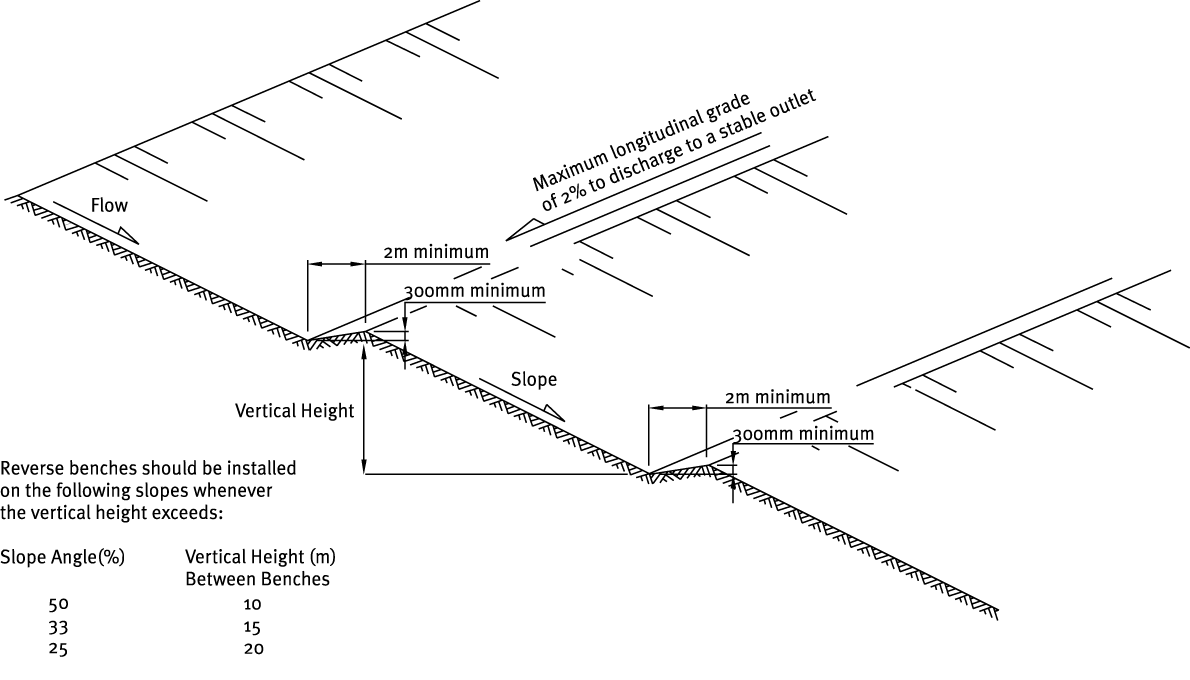 Contractor:Inspector:Date:Time:Date:Time:Date:Time:Consent #:Consent #:Consent #:Site:Site Inspection of Erosion and Sediment Control PracticesSite Inspection of Erosion and Sediment Control PracticesSite Inspection of Erosion and Sediment Control PracticesSite Inspection of Erosion and Sediment Control PracticesSite Inspection of Erosion and Sediment Control PracticesSite Inspection of Erosion and Sediment Control PracticesSite Inspection of Erosion and Sediment Control PracticesSite Inspection of Erosion and Sediment Control PracticesErosion and Sediment Control PracticeErosion and Sediment Control PracticeYesNoNoN/ACorrective ActionCorrective ActionGeneral InformationGeneral InformationDo you know what receiving system the project drains intoDo you know what receiving system the project drains intoAre you aware of local rainfall patterns during various times of the yearAre you aware of local rainfall patterns during various times of the yearSoil types and erosion potential for siteSoil types and erosion potential for siteIs a copy of the erosion and sediment control plan on siteIs a copy of the erosion and sediment control plan on siteIs temporary fencing placed in areas where no construction is to take placeIs temporary fencing placed in areas where no construction is to take placeConstructionConstructionAre all slopes > 25% and higher than 20 m vertical provided with slope benchesAre all slopes > 25% and higher than 20 m vertical provided with slope benchesAre they located as equal as possible apartAre they located as equal as possible apartDiversion must be at least 2 m wide and have a reverse slope of 15% and a minimum depth of 0.3 mDiversion must be at least 2 m wide and have a reverse slope of 15% and a minimum depth of 0.3 mThe cross-gradient should be < 2%The cross-gradient should be < 2%Flow length in bench < 250 mFlow length in bench < 250 mSurface water should be diverted away from all cut and fill slopesSurface water should be diverted away from all cut and fill slopesMaintenanceMaintenanceRepair and reinstate benches when neededRepair and reinstate benches when neededCheck outfalls to ensure that erosion does not occurCheck outfalls to ensure that erosion does not occurRemove accumulated sediment from the diversionRemove accumulated sediment from the diversionDecommissioning Decommissioning Check slope and bench area for any rilling or erosion, topsoil and stabiliseCheck slope and bench area for any rilling or erosion, topsoil and stabilise